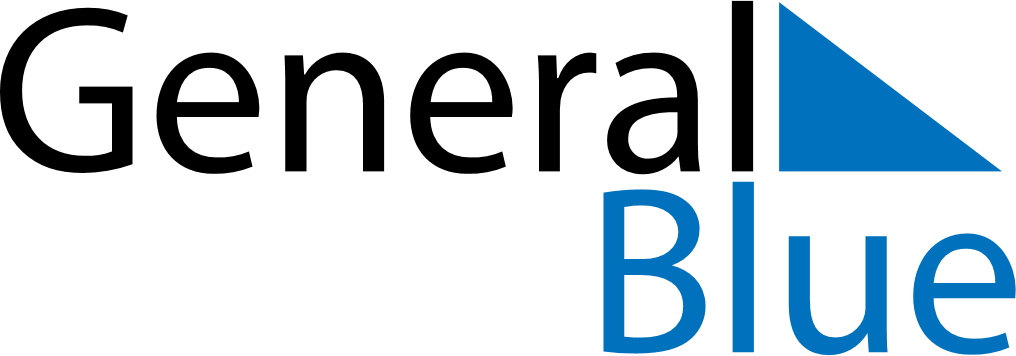 October 2024October 2024October 2024October 2024October 2024October 2024Skui, Viken, NorwaySkui, Viken, NorwaySkui, Viken, NorwaySkui, Viken, NorwaySkui, Viken, NorwaySkui, Viken, NorwaySunday Monday Tuesday Wednesday Thursday Friday Saturday 1 2 3 4 5 Sunrise: 7:24 AM Sunset: 6:51 PM Daylight: 11 hours and 27 minutes. Sunrise: 7:26 AM Sunset: 6:48 PM Daylight: 11 hours and 22 minutes. Sunrise: 7:28 AM Sunset: 6:45 PM Daylight: 11 hours and 16 minutes. Sunrise: 7:31 AM Sunset: 6:42 PM Daylight: 11 hours and 11 minutes. Sunrise: 7:33 AM Sunset: 6:39 PM Daylight: 11 hours and 6 minutes. 6 7 8 9 10 11 12 Sunrise: 7:35 AM Sunset: 6:36 PM Daylight: 11 hours and 0 minutes. Sunrise: 7:38 AM Sunset: 6:33 PM Daylight: 10 hours and 55 minutes. Sunrise: 7:40 AM Sunset: 6:30 PM Daylight: 10 hours and 50 minutes. Sunrise: 7:43 AM Sunset: 6:27 PM Daylight: 10 hours and 44 minutes. Sunrise: 7:45 AM Sunset: 6:24 PM Daylight: 10 hours and 39 minutes. Sunrise: 7:47 AM Sunset: 6:21 PM Daylight: 10 hours and 33 minutes. Sunrise: 7:50 AM Sunset: 6:18 PM Daylight: 10 hours and 28 minutes. 13 14 15 16 17 18 19 Sunrise: 7:52 AM Sunset: 6:16 PM Daylight: 10 hours and 23 minutes. Sunrise: 7:55 AM Sunset: 6:13 PM Daylight: 10 hours and 17 minutes. Sunrise: 7:57 AM Sunset: 6:10 PM Daylight: 10 hours and 12 minutes. Sunrise: 8:00 AM Sunset: 6:07 PM Daylight: 10 hours and 7 minutes. Sunrise: 8:02 AM Sunset: 6:04 PM Daylight: 10 hours and 1 minute. Sunrise: 8:05 AM Sunset: 6:01 PM Daylight: 9 hours and 56 minutes. Sunrise: 8:07 AM Sunset: 5:58 PM Daylight: 9 hours and 51 minutes. 20 21 22 23 24 25 26 Sunrise: 8:10 AM Sunset: 5:55 PM Daylight: 9 hours and 45 minutes. Sunrise: 8:12 AM Sunset: 5:53 PM Daylight: 9 hours and 40 minutes. Sunrise: 8:15 AM Sunset: 5:50 PM Daylight: 9 hours and 35 minutes. Sunrise: 8:17 AM Sunset: 5:47 PM Daylight: 9 hours and 29 minutes. Sunrise: 8:20 AM Sunset: 5:44 PM Daylight: 9 hours and 24 minutes. Sunrise: 8:22 AM Sunset: 5:41 PM Daylight: 9 hours and 19 minutes. Sunrise: 8:25 AM Sunset: 5:39 PM Daylight: 9 hours and 14 minutes. 27 28 29 30 31 Sunrise: 7:27 AM Sunset: 4:36 PM Daylight: 9 hours and 8 minutes. Sunrise: 7:30 AM Sunset: 4:33 PM Daylight: 9 hours and 3 minutes. Sunrise: 7:32 AM Sunset: 4:31 PM Daylight: 8 hours and 58 minutes. Sunrise: 7:35 AM Sunset: 4:28 PM Daylight: 8 hours and 53 minutes. Sunrise: 7:37 AM Sunset: 4:25 PM Daylight: 8 hours and 47 minutes. 